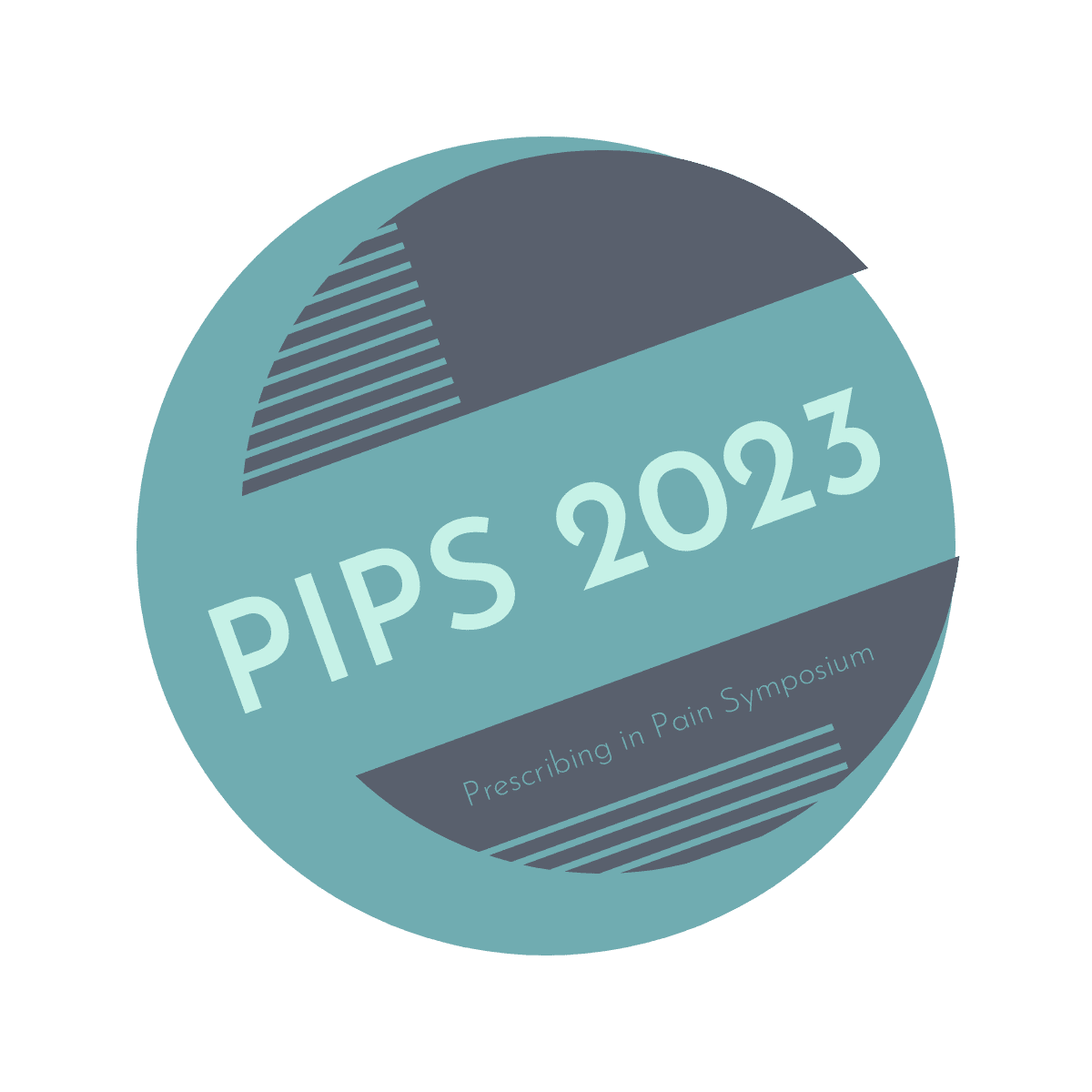 Prescribing in Pain Symposium | 15 November 2023The Royal College of Anaesthetists London & OnlineFollowing the success of the inaugural Prescribing in Symposium in 2022, we are delighted to announce the return of the event in 2023, scheduled for Wednesday 15 November at The Royal College of Anaesthetists in London. We are expecting an audience of around 85 live guests which is capacity at the venue, with double that number online and this is an excellent opportunity to engage with a relevant and receptive audience – and you will be able to make the most of any breaks in the programme to interact with the virtual delegates throughout the day.We have a basic package, and you are welcome to add additional personnel or suggest something special to make your presence known! Exhibit & Engage for £495+vat6ft Trestle TableOne Company RepresentativeLunch & Refreshments through the EventBranding on Welcome & Screens Website Profile Access to the Delegate ListSocial Media & Marketing CoverageVirtual Video OptionOptional ExtrasAdditional 6ft Trestle Table £250+vat					Additional Company Representative £250+vatWe also welcome ideas from our Trade Supporters to enhance the event and the education of our delegates.  To discuss the options or for additional information please contact Paula KelseyCloud 9 Event Management for the Prescribing in Pain SymposiumE. paula@cloud9em.co.ukT. +44(0)203 858 7809M. +44(0)7774 741883Please note our cancellation policy and compliance statement and use the booking form to confirm your participation.Event Cancellation PolicyIf you should have to cancel your stand, notification in writing should be sent topaula@cloud9em.co.uk​A refund of 85% will be given for cancellations received 90 days prior to the start of the eventA refund of 50% will be given for cancellations received between 89 days prior to 61 days to the start of the event A refund of 25% will be given for cancellations received between 60 days prior to 31 days to the start of the event No refund will be issued for cancellations received within 30 days of the event, nor failure to attendForce Majeure Cloud 9 Event Management Ltd, who operate the Prescribing in Pain Symposium, shall not be liable to refund of fees or for any other penalty should the event be cancelled due to war, fire, strike lock-out, industrial action, tempest, accident, civil disturbance, or any other cause whatsoever beyond their control.​ComplianceThe Prescribing in Pain Symposium takes compliance regulations seriously and understands that our event is for the continued education of the healthcare sector, and not about the enjoyment of those in attendance. Although hospitality must be restricted to the main purpose of the event only, with any additional offerings being classed as second to the event, we do consider the Awards and the recognition and professional development of our healthcare audience a key element within the symposium.We regularly review our subsistence policy to ensure it is compliant and we are able to include refreshments (meals and drinks), accommodation, genuine registration fees and reasonable travel costs which we provide only for our speakers. We do not offer incentives for mere attendance. Our venue has been selected on the basis that the event will be private and not accessible to the public. Staging a meeting sponsored by pharmaceutical companies is frequent and clear signposting of it remains important. All papers and materials distributed in session must contain messaging that informs visitors of the organisation behind it all. Pharmaceutical companies must publicly declare any financial details concerning sponsorship of UK health professionals and associated staff were they to frequent a conference. This must materialise in the calendar year following that in which payments were made. The information must be public within three months of that company’s financial year drawing to a close. Monetary contributions could range from registration fees right through to travel expenses. Either way, transparency is essential.As for the type of event those aforementioned pharmaceutical companies can prop-up they include Lunchtime audio-visual presentations in a group practice | Hospital meetings and meetings at postgraduate education centres | Advisory board meetings | Visits to research and manufacturing facilities | Planning, training and investigator meetings for clinical trials and non-interventional studies | Launch meetings for new products | Management training courses | Patient support group meetings | Satellite symposia | International meetings organised by independent bodies with sponsorship from pharmaceutical companiesIn the name of originality, the ABPI allow for varied subject matter however all conferences must have what they term ‘clear educational content.’ The latter guards against any form of social gathering unfolding under the false pretence of a medical banner. When it comes to entry itself no husbands or wives of the medical professional are welcome while administrative staff are only granted access if the course material is specific to them. PLEASE NOTE OUR NEW ADDRESSThe Prescribing in Pain Symposium c/o Cloud 9 Event Management Ltd | 14 Vancouver Avenue | Radcliffe on Trent | Nottingham | NG12 2ES | United Kingdom | T. +44 (0) 203 858 7809 | Est. 2003 Company Registered in England & Wales No.4734630 | VAT No 815 7554Asset ChecklistYour Asset Checklist for the Prescribing in Pain SymposiumPlease send all items to paula@cloud9em.co.ukYour Asset Checklist for the Prescribing in Pain SymposiumPlease send all items to paula@cloud9em.co.uk250 Words of Copy (Approx.) for the WebsiteContact Name for the Website LinkAny Social Media Links or HashtagsRepresentatives Names & Any Dietary RequirementsWe will have the opportunity to play video content during the refreshment breaks for our virtual delegates. You have the option to send a video or PPT converted to an MP3 of a maximum of 10 minutes in length. Please note that is optional and video content must be received no later than 30 October 2023 in order to be included. We will have the opportunity to play video content during the refreshment breaks for our virtual delegates. You have the option to send a video or PPT converted to an MP3 of a maximum of 10 minutes in length. Please note that is optional and video content must be received no later than 30 October 2023 in order to be included. Video ContentThank YouThank You